          Tabelul nominal cu rezultatele obtinute de către candidaţii înscrisi la concursul organizat în data de 10.09.2022, ora 10.00, în vederea ocupării a 13 posturi vacante de asistent medical principal, existente la nivelul Inspectoratului General pentru Imigrări, prin încadrare directă.             Preşedinte                                                              		10.09 2022            Secretar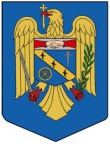 ROMÂNIAMINISTERUL AFACERILOR INTERNEINSPECTORATUL GENERAL PENTRU IMIGRĂRICOMISIA DE CONCURSNesecretNr. 28557/10.09.2022BucureștiCentrul Regional de Proceduri și Cazare pentru Solicitanții de Azil Maramureș pozițiile nr. 21 și 23 din Statul de Organizare al Centrului Regional de Proceduri și Cazare pentru Solicitanții de Azil Maramureș;Centrul Regional de Proceduri și Cazare pentru Solicitanții de Azil Maramureș pozițiile nr. 21 și 23 din Statul de Organizare al Centrului Regional de Proceduri și Cazare pentru Solicitanții de Azil Maramureș;Centrul Regional de Proceduri și Cazare pentru Solicitanții de Azil Maramureș pozițiile nr. 21 și 23 din Statul de Organizare al Centrului Regional de Proceduri și Cazare pentru Solicitanții de Azil Maramureș;Nr. Crt.Cod unic de identificare al candidatuluiNota obținută283098.50283088.00283168.50283179.00Centrul Regional de Proceduri și Cazare pentru Solicitanții de Azil GALAȚI pozițile nr. 39, 41, și 42 din Statul de Organizare al Centrului Regional de Proceduri și Cazare pentru Solicitanții de Azil GALAȚICentrul Regional de Proceduri și Cazare pentru Solicitanții de Azil GALAȚI pozițile nr. 39, 41, și 42 din Statul de Organizare al Centrului Regional de Proceduri și Cazare pentru Solicitanții de Azil GALAȚICentrul Regional de Proceduri și Cazare pentru Solicitanții de Azil GALAȚI pozițile nr. 39, 41, și 42 din Statul de Organizare al Centrului Regional de Proceduri și Cazare pentru Solicitanții de Azil GALAȚINr. Crt.Cod unic de identificare al candidatuluiNota obținută1283077.002 28314NEPREZENTATCentrul Regional de Proceduri și Cazare pentru Solicitanții de Azil BUCUREȘTI pozițile nr. 47,48,49 și 50 din Statul de Organizare al Centrului Regional de Proceduri și Cazare pentru Solicitanții de Azil BUCUREȘTI;Centrul Regional de Proceduri și Cazare pentru Solicitanții de Azil BUCUREȘTI pozițile nr. 47,48,49 și 50 din Statul de Organizare al Centrului Regional de Proceduri și Cazare pentru Solicitanții de Azil BUCUREȘTI;Centrul Regional de Proceduri și Cazare pentru Solicitanții de Azil BUCUREȘTI pozițile nr. 47,48,49 și 50 din Statul de Organizare al Centrului Regional de Proceduri și Cazare pentru Solicitanții de Azil BUCUREȘTI;Nr. Crt.Cod unic de identificare al candidatuluiNota obținută1283117.502282338.50Centrul Regional de Proceduri și Cazare pentru Solicitanții de Azil TIMIȘOARA pozițile nr. 38 și 39 din Statul de Organizare al Centrului Regional de Proceduri și Cazare pentru Solicitanții de Azil TIMIȘOARA;Centrul Regional de Proceduri și Cazare pentru Solicitanții de Azil TIMIȘOARA pozițile nr. 38 și 39 din Statul de Organizare al Centrului Regional de Proceduri și Cazare pentru Solicitanții de Azil TIMIȘOARA;Centrul Regional de Proceduri și Cazare pentru Solicitanții de Azil TIMIȘOARA pozițile nr. 38 și 39 din Statul de Organizare al Centrului Regional de Proceduri și Cazare pentru Solicitanții de Azil TIMIȘOARA;Nr. Crt.Cod unic de identificare al candidatuluiNota obținută1283137.00Centrul de cazare a Străinilor Luați în Custodie Publică OTOPENI, poziția nr. 67 din Statul de Organizare al Centrului de Cazare a Străinilor Luaâi în Custodie Publică OTOPENICentrul de cazare a Străinilor Luați în Custodie Publică OTOPENI, poziția nr. 67 din Statul de Organizare al Centrului de Cazare a Străinilor Luaâi în Custodie Publică OTOPENICentrul de cazare a Străinilor Luați în Custodie Publică OTOPENI, poziția nr. 67 din Statul de Organizare al Centrului de Cazare a Străinilor Luaâi în Custodie Publică OTOPENINr. Crt.Cod unic de identificare al candidatuluiNota obținută1282347.502282329.00